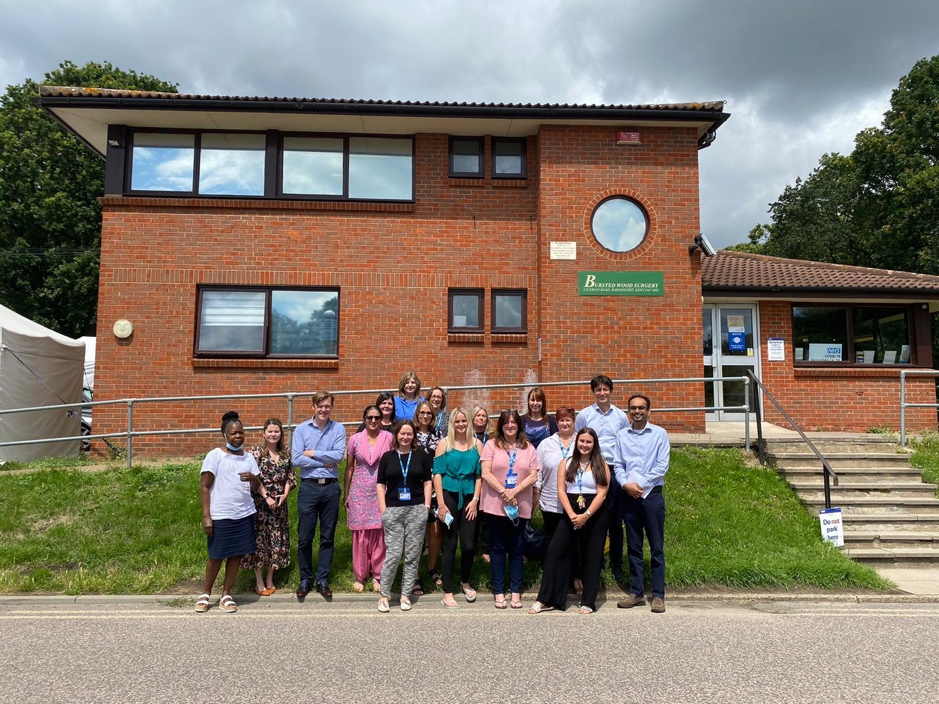 Meet the team at Bursted Wood SurgeryNhs Health Checks Patients aged over 75 are invited to book a health check with our HCA Shingles Vaccinations Shingles vaccination is available NOW if you are aged 70,71,72,73,78 and 79years old PLEASE CALL THE SURGERY TO ARRANGE YOUR APPOINTMENT WITH THE HCA /NURSE Learning Disability PatientsWe are now booking the annual reviews for our learning disability patients with our nurse FLU Vaccination We are now booking FLU vaccinations for September 2021  for aged 65+ and over  and at risk please call reception.Meet one of our clinical pharmacist  Mrs Patel As a clinical pharmacist in a GP surgery I work as part of the general practice team to improve value and outcomes from medicines .This involves resolving day-to-day medicine issues, carrying out medication reviews for patients with ongoing health problems and improving patient safety, outcomes and value through person –centred approach.In my role as a clinical pharmacist I help to manage long term conditions, advising those taking multiple medicines and delivering clinical advice about treatments. I will also assist with communication across a patients care pathway, manage medicines shortages by suggesting suitable alternatives where appropriate.I work along side a team of three pharmacists ,the practice Manager and  clinicians .Its a pleasure to be part of the Bursted Wood Team.